Publicado en Granada el 19/10/2017 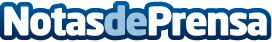 Farmacias especializadas. Un concepto novedoso. Las farmacias especializadas son aquellas que únicamente dispensan medicamentos de una categoría concreta. Existen dermofarmacias, farmacias veterinarias o aquellas que brindan un servicio para pacientes con enfermedades crónicas y condiciones médicas complejasDatos de contacto:Alvaro FernándezNota de prensa publicada en: https://www.notasdeprensa.es/farmacias-especializadas-un-concepto-novedoso Categorias: Industria Farmacéutica http://www.notasdeprensa.es